Semaine 1 du 3 Août au 7 Août TOM POUSSSemaine 2 du 10 Août au 14 Août TOM POUSSSemaine 3 du 17 Août au 21 Août TOM POUSSLUNDI 03MARDI 04MERCREDI 05JEUDI 06VENDREDI 07MatinJEUX DE PRESENTATION9h30/11hPISCINE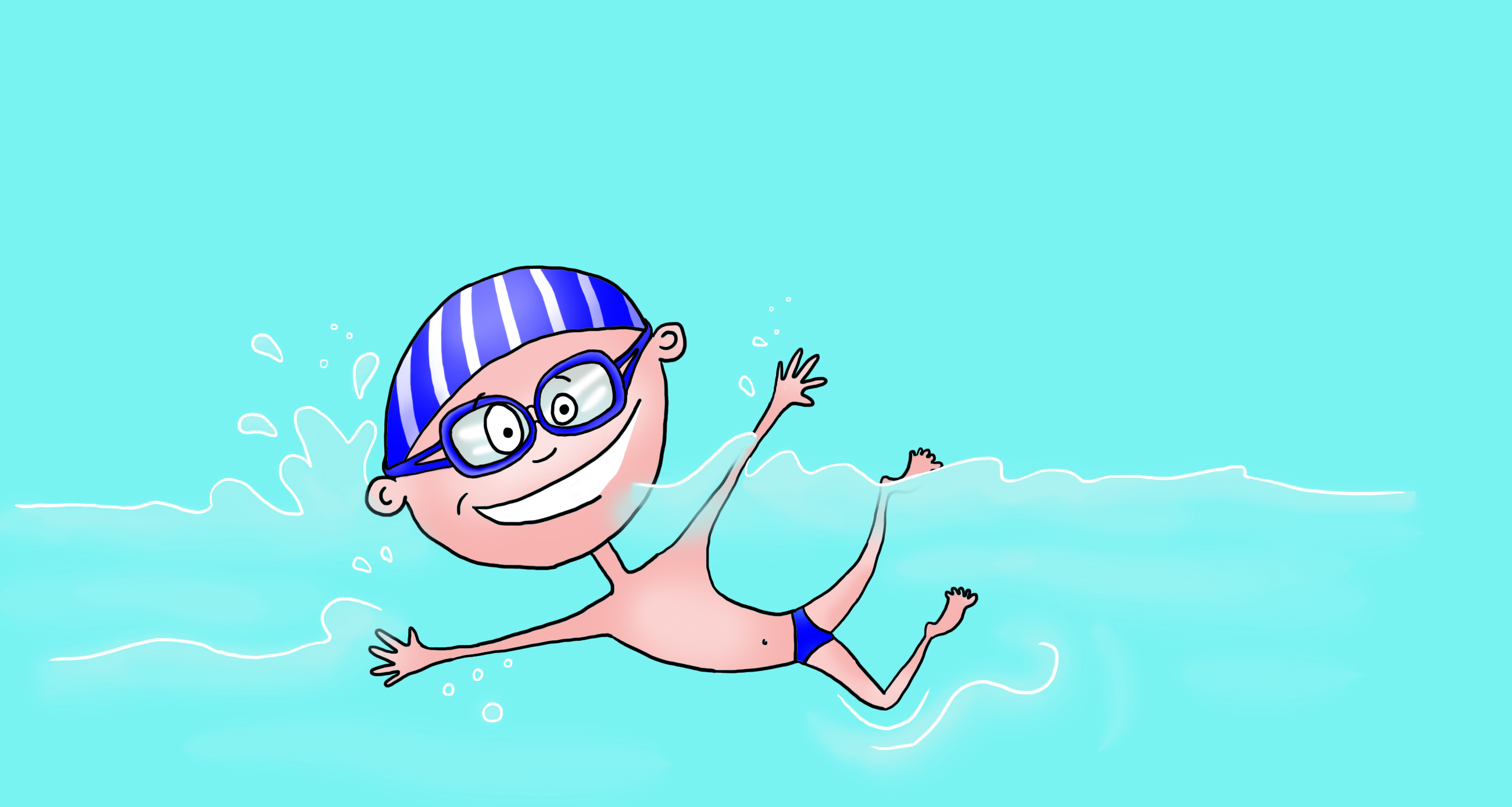 PATAUGEOIRE DU LUCPIQUE-NIQUEPLAGE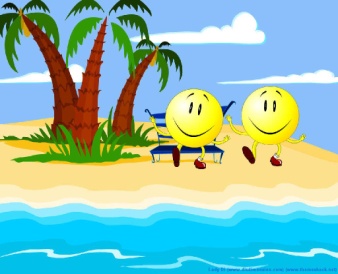 TABLEAUX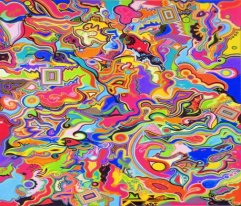 MatinFRESQUE 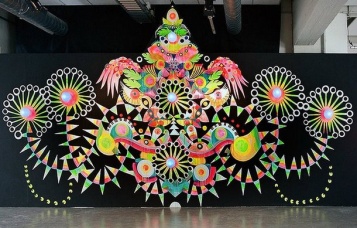 9h30/11hPISCINEPATAUGEOIRE DU LUCPIQUE-NIQUEPLAGEDanse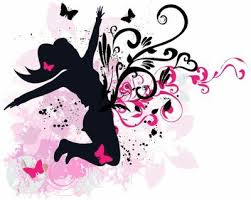 REPASREPASREPASPATAUGEOIRE DU LUCPIQUE-NIQUEREPASREPASAprès midiTEMPS CALME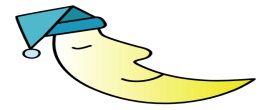 TEMPS CALMEPATAUGEOIRE DU LUCPIQUE-NIQUETEMPS CALMETEMPS CALMEAprès midiBouchon musicauxSCULPTURE DE FRUITS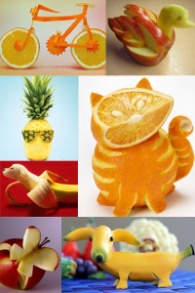 PATAUGEOIRE DU LUCPIQUE-NIQUEDANSE/CHANT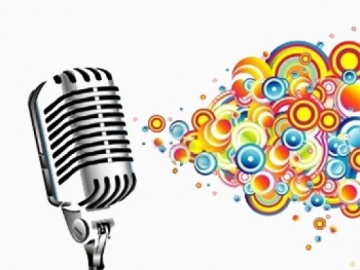 15H/16HPISCINEAprès midiBouchon musicauxSCULPTURE DE FRUITSPATAUGEOIRE DU LUCPIQUE-NIQUEDANSE/CHANTVeillée Challenge en famillesLUNDI 10MARDI 11MERCREDI 12JEUDI 13VENDREDI 14MatinGRAND JEU 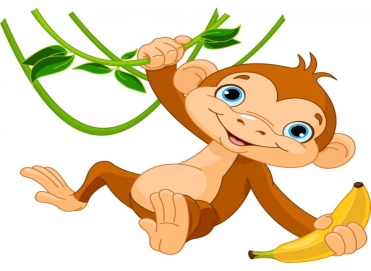 « SUR LA PISTE DES OUISTITIS »9h30/11hPISCINEJeux Sportifs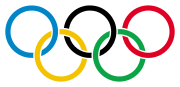 PLAGEBOUCHONS MUSICAUX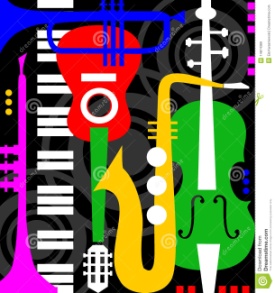 REPASREPASREPASREPASREPASREPASAprès midiTEMPS CALMETEMPS CALMETEMPS CALMETEMPS CALMETEMPS CALMEAprès midi« CHAMBOUL TOI » 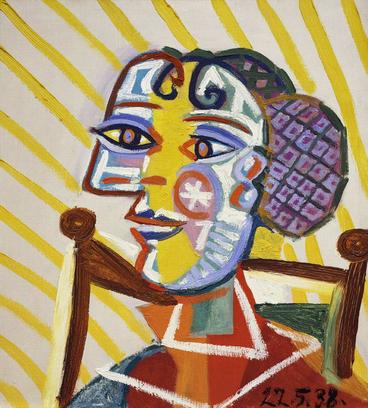 POP’ART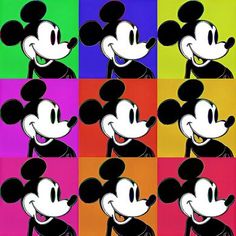 Activité Manuel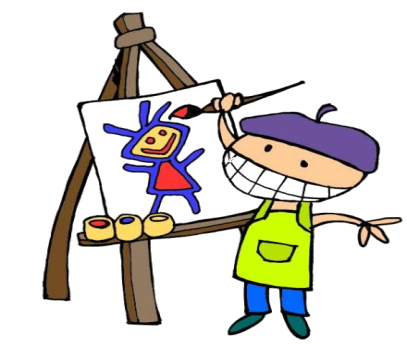 PREPARATION SPECTACLE 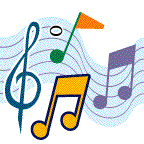 15H/16HPISCINEAprès midi« CHAMBOUL TOI » POP’ARTVeillée conte animé15H/16HPISCINELUNDI 17MARDI 18MERCREDI 19JEUDI 20VENDREDI 21MatinLes petits modeleurs 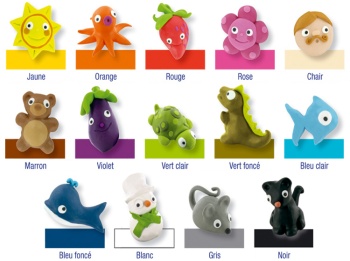 Préparation spectacleBATAILLE NAVAL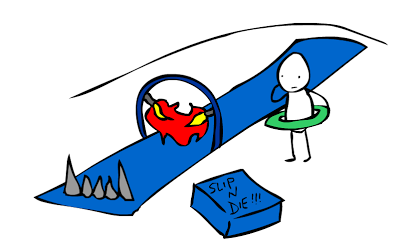 PLAGERELAIS D’OBSTACLES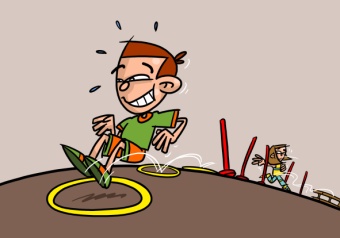 REPASREPASREPASREPASREPASREPASAprès midiTEMPS CALMETEMPS CALMETEMPS CALMETEMPS CALMETEMPS CALMEAprès midiLes petits modeleurs 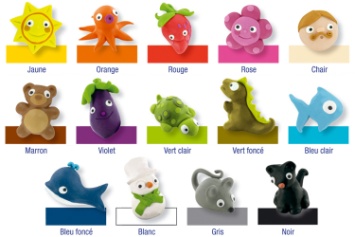 PISCINE 15h30/16h30Activité Manuel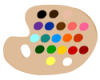 PREPARATION SPECTACLE 15H/16HPISCINEAprès midiLes petits modeleurs PISCINE 15h30/16h30SPECTACLE15H/16HPISCINE